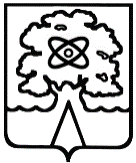  «ЦЕНТР РАЗВИТИЯ ОБРАЗОВАНИЯ ГОРОДА ДУБНЫ МОСКОВСКОЙ ОБЛАСТИ»(ЦРО)П Р И К А З 01.11.2018г.   №  158/7.1 - 05 О проведении   муниципального этапа регионального  профессионального конкурса«Педагог года» в номинации «Воспитатель года – 2018»В соответствии с годовым планом работы  ЦРО  на 2018-2019 учебный год,  в целях   развития творческой инициативы, Положением о муниципальном этапе регионального конкурса «Педагог года», в номинации «Воспитатель года», в целях повышения профессионального мастерства педагогических работников, утверждения приоритетов дошкольного образования в обществе и поддержки педагогов, работающих в инновационном режиме, - ПРИКАЗЫВАЮ:          1. Провести муниципальный этап регионального конкурса  «Педагог года», номинация          «Воспитатель года - 2018»:1-й тур:  «Представление опыта работы»  08.11.2018 г. в 10.00 в Доме учителя, в конференц-зале; 2-й тур: «Педагогическая мастерская» - демонстрация педагогического мероприятия с детьми:14.11.2018г. на базе ДОУ № 5: 9.15 -  старшая группа, показ ДОУ №9 (инструктор по физической культура Васильева Н.В.);  9.45 – старшая группа, показ ДОУ 8 (воспитатель Толкачева Е.А.)15.11.2018г. на базе ДОУ №  21: 9.15 – младшая группа, показ ДОУ № 25 (воспитатель Шарова О.В.); 9.40 – старшая группа, показ ДОУ № 23 (воспитатель Козлова Е.В.);10.15 – старшая группа, показ ДОУ № 11 (инструктор по физической культуре Фролова О.Н.) 3-й тур:  «Творческая самопрезентация». Подведение итогов конкурса  – 29.11.2018г. в  ДОУ № 11 «Созвездие»  в 16.00. 2.  Утвердить состав оргкомитета по проведению конкурса в следующем составе:Авдошкина Е.В. – заместитель директора ЦРО по учебно-методической работе, Высоцкая Л.А. – заместитель заведующего по ВМР ДОУ № 11; Горлова Н.Е. – заместитель заведующего по ВМР ДОУ №  9;Руденко А.А. - заместитель заведующего по ВМР ДОУ №  22.3. Утвердить состав жюри:Председатель жюри - Авдошкина Е.В. – заместитель директора ЦРО по учебно-методической работе, Члены жюри:Иванова И.А. – заведующий ДОУ № 22;  Лабетова О.Н. – заведующий ДОУ № 19;Белозероа Ю.Н. – заместитель заведующего по воспитательной и методической работе ДОУ № 16; Старчикова Л.С.  –  заместитель  заведующего по воспитательной и методической работе ДОУ № 18. 4. Награждение победителя и участников конкурса провести в соответствии с Положением о  муниципальном  конкурсе «Воспитатель года - 2018».5. Контроль за исполнением приказа возложить на заместителя директора ЦРО по учебно-методической работе Авдошкину Е.В.Директор                                                                             Е.В.РожковаРазослано: дело, ЦРО, ДОУ № №  1-5, 7-9, 11, 13-14,  16-26, 29,30Е.В.Авдошкина 216-67-67 доб. 55-12Этапы  прохождения профессионального муниципального конкурса «Воспитатель года – 2018»1-й тур:  «Представление опыта работы»  08.11.2018 г. в 10.00 в Доме учителя, в конференц-зале; 2-й тур: «Педагогическая мастерская» - демонстрация педагогического мероприятия с детьми:14.11.2018г. на базе ДОУ № 5: 9.15 -  старшая группа, показ ДОУ №9 (инструктор по физической культура Васильева Н.В.);  9.45 – старшая группа, показ ДОУ 8 (воспитатель Толкачева Е.А.)15.11.2018г. на базе ДОУ №  21: 9.15 – младшая группа, показ ДОУ № 25 (воспитатель Шарова О.В.); 9.40 – старшая группа, показ ДОУ № 23 (воспитатель Козлова Е.В.);10.15 – старшая группа, показ ДОУ № 11 (инструктор по физической культуре Фролова О.Н.) 3-й тур:  «Творческая самопрезентация». Подведение итогов конкурса  – 29.11.2018г. в  ДОУ № 11 «Созвездие»  в 16.00. Администрация городского округа Дубна Московской областиУправление народного образованияМуниципальное бюджетное образовательное учреждениедополнительного профессионального образования(повышения квалификации)